Sharfara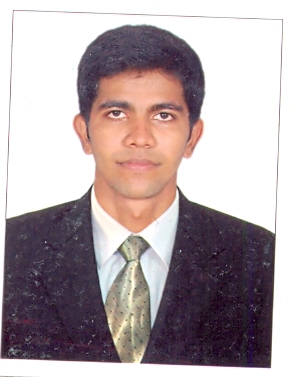 Deira, Dubai, United Arab EmiratesE-mail: sarfaraz.320863@2freemail.comSummary														Profile			: Male-27, SingleNationality		: IndianDate of birth		: 09 Nov, 1989Current Location	: Deira, Dubai.Position		: Logistics ExecutivePrevious Company	: NewPort ISO Tanks : AL JABR Talke JV -Jubail, Saudi Arabia.Experience		: 6 years in Logistics, Transportation and Inventory.Work Experience 													June 2014 to November 2016:	Logistics ExecutiveNewPort ISO Tanks Ltd -Jubail, Saudi Arabia.Operations:Controlling documents required for Customs clearance and providing arrival notes to customers with agreed terms and conditions.Placing Bookings via Liner and submitting shipping instructions online. Follow up Manifests and control Clearance process.Monitoring Daily operations and actual vessel arrivals. Tracking shipments and coordinate with various shipping lines and providing timely information to customers.Releasing ISO Tanks to customers according to specification. Checking stock level and Prepare weekly Inventory forecasting in order to allocate units for customers.Releasing Freight invoices, Tank rentals, storage charges calculations and detention.Control all ISO tank units available in different Locations. Making Daily reports for all units including repairs and under testing.Coordinate with sales team to know the rates agreed with customers and service providers.Repositioning ISO tanks to Saudi Arabia from Dubai, Durban etc. when there is shortage or urgent customer order.Making weekly Overview report to all customers. Keeping track on Imported ISO Tanks and rentals.Ensuring sailings on time without any delays / roll over. Maintaining quality and accuracy. Updating weights, Seal numbers etc.Instructing cleaning depots on Product cleaning, Material safety data sheets (MSDS) and Units Testing.Monitoring updated logs and daily reports. Checking ISO tanks expiry and instructing on type of test to be carried.Follow standard procedure for repairs of ISO tanks and DG product residue.Responsible to take decisions during product leakage and spilling.Rectifying problems or issues related to clearance and Saudi EDI.Defining the size of the truck / Trailer and units required and to provide instructions and product details.Create invoices for demurrages and Tank rentals along with Freight.July 2013 to May 2014:	Shipping Coordinator –Export OperationsCrescent Transportation Co. Ltd- Jubail, Saudi Arabia.Arrange trucking for all Containers, shuttle into port as well as Trucking according to customer preferences.Monitor schedules and place booking via shipping line according to schedule.Provide details info to customer regarding ETA and ETD and Follow up orders placed by plant.Control dispatch operations and drivers for trucking to different locationsRectifying problems or issues related to clearance and Saudi EDITracking shipmentsand coordination with various liners.Follow up for Final Bayans and other documents.Ensuring for sailings on time without any delays / roll overs.Provide detailed information to dispatchers.Reporting directly to Supervisor / Operations manager on daily matters.Communicate and Coordinate with trucking team and customers.Follow up manifests from various lines and complete clearance process.Keeping updated logs for all shipment data.Maintaining excels and responding emails for each and every updates to customers.Abiding by the local rules and regulations in matters of transportation of chemical goods.Jan 2012 to June 2013:Procurement / Inventory ControllerCrescent Transportation Co. Ltd- Jubail, Saudi Arabia.Receiving materials and keep regular update in system.Placing orders and keeping track / Follow orders placedMaintain level of quantity before placing order. Prepare daily disbursement reports to Accounts team.Preparing and maintaining records of complete inventory. Executingstock checks and physical counting.Report directly to Store manager.Maintain Costs by placing only required orders and issue of needed materials.Monitor and evaluate costs of material utilization. Issuing of daily supplies.Organizing of materials according to locations and checking product codes if necessary.Organize timely stock check / counting to maintain accuracy in physical quantity.April 2010 to Nov 2011:	Inventory / Stores clerkMega Mart Fashion Retail- Udupi, IndiaImport data into Stores system. Keep track on orders placedReceiving materials using JDE system.Issue materials when required.Daily disbursement reports to H.O.Keeping records of daily issues and receiving logs.Organizing of materials according to locations and checking product codes if necessary.Maintain minimum level of quantity.Provide daily statements to management on materials used by each dept.Monitor and evaluate costs and material utilization.Mar 2009 to Jan 2010:Customer Service Executive (Part Time)Big Bazaar Retail Chain- Udupi, IndiaMaintain and update customer database on timely basis.Provide information to customers and maintain daily records.Receiving complaints and responsible to provide friendly Advice to customers for solutions.Issue receipt for exchange of damage products.Comply with company standards and procedures. Update new offers into system.Education														August 2010		Bachelor of CommerceUpendraPai Memorial College, Kunjibettu, Udupi, India.Year: 2010May 2007		Pre- University CollegeMilagres Pre- University College, Kallianpur, Udupi, India.Year: 2007.March 2005		High SchoolMilagres English Medium High School, Udupi, India.Year: 2005Computer Skills													Ms Office applications – Ms Word, Outlook, Excel etc.Typing – 40 wpm.Tally 9.0 VAT enabled & Peachtree accounting.Monitor 4000Oracle JD Edwards & E- Business.Focus V 6.003Languages														English	: FluentArabic		: LearnerHindi		: NativeUrdu		: NativeKannada	: NativeCertification																	Tally 9.0 VAT enabled and Peach TreeInstitute: Manipal institute of Computer education, Manipal.ID. 23450Fire Warden.Institute: Human Assets Training Centre, Saudi Arabia.Certificate No. H00010477Basic Life Support.Institute: Human Assets Training Centre, Saudi Arabia.Certificate No. H00010501Achievements													Appreciation award received by Eastern Petrochemical Company (SHARQ) for achievement in PPS and logistics sectionDeclaration														I hereby declare that all the statement made in this application is correct to the best of my knowledge.Yours Sincerely,Sharfaraz 